Publicado en Barcelona el 30/06/2022 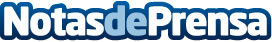 Presentación oficial del nuevo Comité Ejecutivo del Cuerpo Consular de Barcelona Yosef David Sánchez-Molina Rubín, Cónsul Honorario de Israel, como Vicedecano segundo y secretario general, ha puesto en valor la labor del Cuerpo Consular para fomentar intercambios económicos y culturales y explorar nuevos mercadosDatos de contacto:Joan López Alegre+34 627 49 19 49Nota de prensa publicada en: https://www.notasdeprensa.es/presentacion-oficial-del-nuevo-comite Categorias: Cataluña Nombramientos Recursos humanos http://www.notasdeprensa.es